ОПШТИНА АРАНЂЕЛОВАЦ ПРЕДСЕДНИК ОПШТИНЕ Комисија за подршку талентованим ствараоцима, наставницима и професорима, ђацима, генерације основних и средњих школа општине Аранђеловац Број: 06-295/2022Датум:01.07.2022.АРАНЂЕЛОВАЦКомисија за подршку талентованим ствараоцима, наставницима и професорима, ђацима, генерације основних и средњих школа општине Аранђеловац, на седници одржаној 24.06.2022. године са почетком у 09.00 часова, донела је једногласнуОДЛУКУО РАСПИСИВАЊУ ЈАВНИ ПОЗИВ ЗА НОВЧАНУ НАГРАДУЗА ИЗУЗЕТНО СТВАРАЛАШТВО ОД ЗНАЧАЈА ЗА ОПШТИНУ АРАНЂЕЛОВАЦКонкурс ће  бити отворен од 01. јула до 18. јула 2022. године.ПРЕДСЕДНИК КОМИСИЈЕ с.р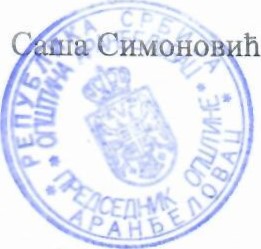 